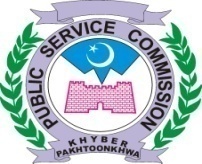 INTERVIEW PROGRAMME FOR THE MONTH OF MARCH, 2021PANEL – IPANEL – IIPANEL – IIIPANEL – IVContinue……PANEL – V									            DIRECTOR RECRUITMENTMARCH, 2021MARCH, 2021MARCH, 2021MARCH, 2021MARCH, 2021Post(s)Advt. No.Advt. No.CandidatesDealing SuperintendantMTWTHF12345(16) PHC Technologist (MP) (BPS-17) in Health Department.(16) PHC Technologist (MP) (BPS-17) in Health Department.02/2019,Sr. 19 (a,b)12 daily08 on FridayTotal=80Mr. Javed8910--(16) PHC Technologist (MP) (BPS-17) in Health Department.(16) PHC Technologist (MP) (BPS-17) in Health Department.02/2019,Sr. 19 (a,b)12 daily08 on FridayTotal=80Mr. Javed---1112(04) PHC Technologist (MCH) (BPS-17) in Health Department. (04) PHC Technologist (MCH) (BPS-17) in Health Department. 02/2019,Sr. 2010 dailyTotal=20//151617--(04) Clinical Technologist (Pathology) (BPS-17) in Health Department. (04) Clinical Technologist (Pathology) (BPS-17) in Health Department. 02/2019,Sr. 2210 dailyTotal=20//---1819(10) Clinical Technologist (Pharmacy) (BPS-17) in Health Department. (10) Clinical Technologist (Pharmacy) (BPS-17) in Health Department. 02/2019,Sr. 23 (a,b)12 daily08 on FridayTotal=50//22-242526(10) Clinical Technologist (Pharmacy) (BPS-17) in Health Department. (10) Clinical Technologist (Pharmacy) (BPS-17) in Health Department. 02/2019,Sr. 23 (a,b)12 daily08 on FridayTotal=50//29----(01) Clinical Technologist (Dental) (BPS-17) in Health Department. (01) Clinical Technologist (Dental) (BPS-17) in Health Department. 02/2019,Sr. 2105 in all//MTWTHF1234-(01) Registrars Surgery (BPS-18) in Saidu Medical College Saidu Sharif, Swat.02/2020.Sr. 1012 dailyTotal=47Mr. Tanveer Musharraf----5(01) Senior Registrar Cardiac Surgery (BPS-18) in Gajju Khan Medical College, Swabi.02/2020.Sr.1102 in all//----5(01) Senior Registrar Nephrology (BPS-18) in Gajju Khan Medical College, Swabi.02/2020.Sr.1102 in all//----5(01) Senior Registrar Anesthesia (BPS-18) in Gajju Khan Medical College, Swabi.02/2020.Sr.1101 in all//----5(01) Senior Registrar Oncology (BPS-18) in Gajju Khan Medical College, Swabi.02/2020.Sr.1101 in all//8----(02) Senior Registrar Peads Surgery (BPS-18) in Gajju Khan Medical College, Swabi.02/2020.Sr.1108 in all//8----(01) Senior Registrar Plastic Surgery (BPS-18) in Gajju Khan Medical College, Swabi.02/2020.Sr.1102 in all//8----(01) Senior Registrar Neurology (BPS-18) in Gajju Khan Medical College, Swabi.02/2020.Sr.1102 in all//-91011-(01) Senior Registrar Neuro Surgery (BPS-18) in Gajju Khan Medical College, Swabi.02/2020.Sr.1112 dailyTotal=34//----12(01) Assistant Professor Forensic Medicine (BPS-18) in Gajju Khan Medical College Swabi.02/2020.Sr.2203 in all//----12(01) Associate Professor Ophthalmology (BPS-19) (Leftover) in Saidu Medical College Swat/ Saidu Group of Teaching Hospital Swat. 02/2020.Sr.2101 in all//----12(01) Assistant Professor Cardiac Surgery (BPS-18) in Gajju Khan Medical College Swabi.02/2020.Sr.2501 in all//----12(01) Assistant Professor Plastic Surgery (BPS-18) in Gajju Khan Medical College Swabi.02/2020.Sr.2502 in all//----12(01) Assistant Professor Oncology (BPS-18) in Gajju Khan Medical College Swabi.02/2020.Sr.2501 in all//15----(01) Senior Registrar Dentistry (BPS-18) in Gajju Khan Medical College, Swabi.02/2020.Sr.1110 in all//-1617--(01) Assistant Professor Surgery (BPS-18) in Gajju Khan Medical College Swabi02/2020.Sr.2311 dailyTotal=21//---18-(01) Assistant Professor Gynaecology (BPS-18) in Gajju Khan Medical College Swabi02/2020.Sr.2314 in all//----19(01) Assistant Professor Physiology (BPS-18) in Gajju Khan Medical College Swabi02/2020.Sr.2408 in all//----19(02) Assistant Professors Anaesthesia (BPS-18) in Gajju Khan Medical College Swabi.02/2020.Sr.2501 in all//22----(01) Assistant Professor Biochemistry (BPS-18) in Gajju Khan Medical College Swabi02/2020.Sr.2411 in all//--242526(01) Assistant Professor Orthopedics (BPS-18) in Gajju Khan Medical College Swabi.02/2020.Sr.2512 daily06 on FridayTotal=30//29----(01) Assistant Professor Peads Surgery (BPS-18) in Gajju Khan Medical College Swabi.02/2020.Sr.2506 in all//29----(01) Assistant Professor Radiology (BPS-18) in Gajju Khan Medical College Swabi.02/2020.Sr.2504 in all//29----(01) Assistant Professor Nephrology (BPS-18) in Gajju Khan Medical College Swabi.02/2020.Sr.2503 in all//-3031--(01) Assistant Professor Neuro Surgery (BPS-18) in Gajju Khan Medical College Swabi.02/2020.Sr.2511 dailyTotal=21//MARCH, 2021MARCH, 2021MARCH, 2021MARCH, 2021MARCH, 2021Post(s)Advt. No.Advt. No.CandidatesDealing SuperintendantMTWTHF12345(41) Medical Entomologists (BPS-17) in Health Department(41) Medical Entomologists (BPS-17) in Health Department05/2018,Sr.4302/2020,Sr.0810 daily08 on FridayTotal=205Mr. Javed89101112(41) Medical Entomologists (BPS-17) in Health Department(41) Medical Entomologists (BPS-17) in Health Department05/2018,Sr.4302/2020,Sr.0810 daily08 on FridayTotal=205Mr. Javed1516171819(41) Medical Entomologists (BPS-17) in Health Department(41) Medical Entomologists (BPS-17) in Health Department05/2018,Sr.4302/2020,Sr.0810 daily08 on FridayTotal=205Mr. Javed22-242526(41) Medical Entomologists (BPS-17) in Health Department(41) Medical Entomologists (BPS-17) in Health Department05/2018,Sr.4302/2020,Sr.0810 daily08 on FridayTotal=205Mr. Javed293031--(41) Medical Entomologists (BPS-17) in Health Department(41) Medical Entomologists (BPS-17) in Health Department05/2018,Sr.4302/2020,Sr.0810 daily08 on FridayTotal=205Mr. JavedMTWTHF12345(130) Male ASDEOs/ ADEOs (BPS-16) in Elementary & Secondary Education Department.09/2019.Sr. 05(a,b,c)12 daily08 on FridayTotal=619Mr. Noor Muhammad89101112(130) Male ASDEOs/ ADEOs (BPS-16) in Elementary & Secondary Education Department.09/2019.Sr. 05(a,b,c)12 daily08 on FridayTotal=619Mr. Noor Muhammad1516171819(130) Male ASDEOs/ ADEOs (BPS-16) in Elementary & Secondary Education Department.09/2019.Sr. 05(a,b,c)12 daily08 on FridayTotal=619Mr. Noor Muhammad22-242526(130) Male ASDEOs/ ADEOs (BPS-16) in Elementary & Secondary Education Department.09/2019.Sr. 05(a,b,c)12 daily08 on FridayTotal=619Mr. Noor Muhammad293031--(130) Male ASDEOs/ ADEOs (BPS-16) in Elementary & Secondary Education Department.09/2019.Sr. 05(a,b,c)12 daily08 on FridayTotal=619Mr. Noor MuhammadMTWTHF1----(03) Male Assistant Professors Botany (BPS-18) in Directorate of Higher Education.08/2018,Sr. 17 (i)17 in allMr. Muhammad Shoaib-2---(03) Male Assistant Professors Biology (BPS-18) in Directorate of Higher Education.08/2018,Sr. 17 (ii)15 in all//-2---(02) Male Assistant Professors Computer Science (BPS-18) in Directorate of Higher Education.02/2019,Sr. 24 (i)10 in all//--34-(06) Male Assistant Professors Chemistry (BPS-18) in Directorate of Higher Education.08/2018,Sr. 17 (iii)11 dailyTotal=32//----5(03) Male Assistant Professors Mathematics (BPS-18) in Directorate of Higher Education.08/2018,Sr. 17 (xii)15 in all//8----(03) Male Assistant Professors Computer Science (BPS-18) in Directorate of Higher Education.08/2018,Sr. 17 (iv)18 in all//8----(02) Male Assistant Professors Commerce (BPS-18) in Directorate of Higher Education.02/2019,Sr. 24 (v)07 in all//-91011-(07) Male Assistant Professors English (BPS-18) in Directorate of Higher Education.08/2018,Sr. 17 (vi)13 dailyTotal=38//----12(02) Male Assistant Professors Mathematics (BPS-18) in Directorate of Higher Education.02/2019,Sr. 24 (ii)11 in all//1516---(06) Male Assistant Professors Physics (BPS-18) in Directorate of Higher Education.08/2018,Sr. 17 (xiv)15 dailyTotal=30//--171819(07) Male Assistant Professors Urdu (BPS-18) in Directorate of Higher Education.08/2018,Sr. 17 (xviii)12 dailyTotal=37//22-24--(06) Male Assistant Professors Zoology (BPS-18) in Directorate of Higher Education.08/2018,Sr. 17 (xix)17 dailyTotal=33//---25-(02) Male Assistant Professors Economics (BPS-18) in Directorate of Higher Education.02/2019,Sr. 24 (iii)11 in all//---25-(02) Male Assistant Professors Statistics (BPS-18) in Directorate of Higher Education.02/2019,Sr. 24 (iv)11 in all//----26(03) Male Assistant Professors Islamiyat (BPS-18) in Directorate of Higher Education.08/2018,Sr. 17 (ix)16 in all//293031--(01) Female Lecturer in English (BPS-17) (Leftover) in Commerce Colleges.10/2019,Sr. 8115 dailyTotal=46//